Weekly Calendar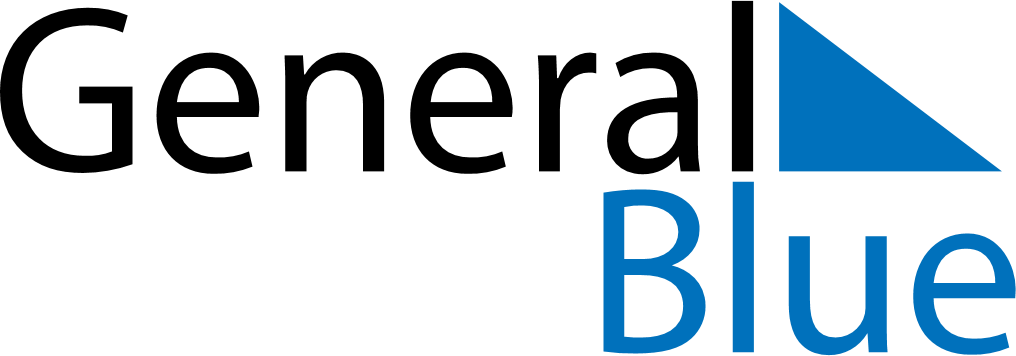 April 12, 2027 - April 18, 2027Weekly CalendarApril 12, 2027 - April 18, 2027MondayApr 12TuesdayApr 13WednesdayApr 14ThursdayApr 15FridayApr 16SaturdayApr 17SundayApr 18MY NOTES